Петр Гладилин НОНКОНФОРМИСТЫ(ВОСКРЕШЕНИЕ ПЕЛАГОВА)пьесаВсе права принадлежат Автору. Гладилин Петр Владимирович.www.gladilin.ru+7(926)142 60 56 моб.Москва 2021 г, окончательная редакция.ДЕЙСТВУЮЩИЕ ЛИЦА:Л и з а Первухина  Сергей Ирошников Постников Павел Андреевич (Постум) — поэт- шестидесятник. Михаил Аркадьевич Ромадин (Миша) — поэт- шестидесятник. Ступеньков — следователь. Посетитель кафе. Сцена первая. Москва. Февраль 2015 года. Снегопад, переходящий в метель. Гостиная в современной квартире. Утро. Г о л о с (по радио). Итак, мы как обычно заканчиваем нашу передачу прогнозом погоды. Сегодня ожидается сильный снегопад, метель, ветер сильный, порывистый, температура минус шесть — восемь градусов ниже нуля. С е р г е й. Снег с утра до вечера, круглые сутки, второй день. В комнату входит Л и з а. Л и з а. Давай улетим на Багамы. В самолет, и видели нас. Один огромный глоток солнца! С е р г е й. Это в старости, милая. Неожиданные Багамы, внезапные Карибы.... Сегодня совещание...... а это надолго...... акции трижды обвалились за двенадцать дней, ситуация на рынке пиковая. Какой галстук надеть, серый или в синий горох? Л и з а. Наше время уходит, милый, наша жизнь. Я стала так остро чувствовать время! С е р г е й. А раньше не чувствовала?
Л и з а. Раньше  не была так счастлива, стала жалеть каждую минуточку, каждую секундочку, я ненавижу эти мысли, но они сильнее.С е р г е й. Буду в половине двенадцатого! Нет, синий, нет серый, нет синий! Бардовый! Во! О! Лиза. В два ночи, не раньше! С е р г е й. Утром ты похожа на принцессу, вечером на королеву. Скажи еще раз “милый”...... я кайфую! Л и з а. У тебя не работает правый поворотник, милый!
С е р г е й.Заеду в сервис. Это еще часа полтора. Как минимум. Л и з а. Береги себя, под снегом лед, к ночи они не успеют убрать улицы. С е р г е й. Я люблю тебя! Собирайся, опоздаешь! (Уходит, возвращается.) Ключи! Л и з а. Понятия не имею! Сергей. Ключи! Л и з а. Поймай! (Бежит от него.) С е р г е й. Сказал: ключи от двери! (Гонится за Лизой.) О н и выбегают из комнаты. Уходит вслед за женщиной.) Сцена вторая.Однокомнатная квартира в многоквартирном доме. На диване лежит Павел Андреевич Постников (Постум). Ему 72. Он смотрит в потолок. Входит Михаил Аркадьевич Ромадин (Миша) с чашкой свежего чая в руках. М и ш а. Почему одни чаинки тонут, а другие нет?Постум. Поставь чашку на пол! М и ш а (ставит чашку на пол). Я не гейша, чай тебе таскать. Постум. Ты мне гейша, вот именно гейша, а я тебе рикша. Миша. Ты мне мойша, Моисеюшка. Выведи меня из Египта в пустыню. Постум. Что тебя выводить, ты всю жизнь живешь в пустыне, без денег, без угла, без хороших женщин. Миша. У меня были чудесные бабы. Постум. Милый, это были не женщины, это были ящерицы. Миша.  Что ты там разглядываешь на потолке? П о с т у м. Что-что...... кино! М и ш а. Художественное? П о с т у м. Документальное! Помнишь, мы оттягивались на даче у Ворониной? Где-то в середине семидесятых...... У меня в голове это волшебное воскресенье приклеилось к мозгу кинокартиной...... я часто ее пересматриваю. М и ш а. Да. Было весело, молодо, бессмысленно! Чудесно! П о с т у м. Яблоки были вкусные, крепкие, холодные! Русский Дионис — это яблочный бог, а не бог винограда! Я был влюблен в Чеснокову ...... уже пятнадцать лет не могу влюбиться. Женщины  в жизни случаются, но они не те. М и ш а. Куда тебе влюбляться, в кого, дедушка! Из тебя песок сыпется! П о с т у м. Всю жизнь, как плотник, шаришь глазами, куда бы вбить гвоздь. Но вбить это одно, а полюбить — иное! М и ш а. Нам с тобой друга похоронить не на что...... а ты все о юбках! Постум. Наш мальчик еще дома? М и ш а. Увезли на вскрытие. Гады! Он там орет от боли. Я слышу его вопли. П о с т у м. Он уже в раю. Читает стихи ангелам. М и ш а. Да он там уже всех задолбал своими стихами. И Бога, и ангелов, и Сатану! П о с т у м. Ясный перец, человека ни разу за жизнь не опубликовали. М и ш а. А стишата писал чумовые!
П о с т у м. За все надо платить, не хотел ломать свою спину передиздателями... получай безвестность!
М и ш а. Мы сами его опубликуем!
П о с т у м. В Интернете...... сейчас это так просто! М и ш а. Коляша любил бумагу, чтобы переворачивать, чтобы шелестела! Чтобы странички пахли типографией! Он о книге мечтал! П о с т у м. Похоронить не на что! Какая книга!М и ш а. Город дает шестнадцать тысяч. П о с т у м. Он запретил брать подаяние от государства...... убежденный анархист... бунтарь, радикальный нонконформист...... мать его! От пенсии и от той отказался. М и ш а. Тогда пусть сам себя и похоронит! С того света! П о с т у м. Рученьки коротки!
М и ш а. Давай попросим у Полосатого взаймы.
П о с т у м. Не даст. Жирный буржуазный котяра. М и ш а. Давай продадим твою люстру, брат. Шикарная вещь!
П о с т у м. Я не могу продать вещь, не спросив у нее разрешения. М и ш а. А ты спроси, Постум! П о с т у м. Я спрашивал, Миша. Она — против! Миша. Шкаф! П о с т у м. Мои рукописи ненавидят солнечный свет! М и ш а. Стулья! Постум. Они все до одного хромые. М и ш а. Печатную машинку! П о с т у м. Она влюблена в мое творчество. Я не пойду на похороны. Я не хочу видеть обездвиженный Коляшин кокон. М и ш а. А я пойду и посмотрю, как он притворяется гусеницей! П о с т у м (смотрит в потолок). Ты мне кино смотреть мешаешь. М и ш а. Что-то новенькое? П о с т у м. Эротика. Нон фикшн. Тысяча девятьсот шестьдесят девятый год, фестиваль молодежи и студентов. Я склоняю польскую студентку в лифте в доме на Бережковской набережной в три часа ночи. М и ш а. Можно я тоже посмотрю?
П о с т у м. Нельзя! Надо было быть чуточку поактивнее в молодости! Было бы свое кино! М и ш а. Склонял к сожительству нимфеток, чтобы в старости смотреть фильмы? П о с т у м. Конечно, глупенький! Эти волшебные мгновения навсегда со мной! Я жадно жил, я впитывал! А то! (Смотрит вверх.) Кто это там...... стучит каблуками по нашему потолку? Топчет мой киноэкран? М и ш а. Скарлетт Йоханссон! Постум. Я серьезно! М и ш а. Ей двадцать восемь! Ну...... тридцать три! В этом диапазоне у них нет возраста. Я стоял у окна, она вышла из “ягуара”. В мини. Это в метель-то! Вошла в наш подъезд. Поднялась по лестнице. Я смотрел в глазок. Поднялась в квартиру над нами. (Смотрит на потолок.) Ничего себе слышимость! П о с т у м. Старый дом. Деревянные перекрытия. М и ш а. Коля, Коля, Коля! Деньги, деньги, деньги! Где их взять? А? Постум. Не знаю. М и ш а. Продать десяток стихотворений? П о с т у м. Размечтался! М и ш а (смотрит на потолок). Как заводная! По диагонали! Чух-чух- чух...... каблуками! П о с т у м. Сняла бы сапоги, что ли! Как лошадь на манеже. Меня ее нерв пробивает! Миша. Да ладно! П о с т у м. Что-то девчонку грызет изнутри! М и ш а (смотрит в окно). Шикарная тачка. Тысяч семьдесят евро. П о с т у м. А мы не можем проводить в последний путь друга! Поэта! Гения! М и ш а. В связи с этим ребром встает вопрос: а почему бы ей не приобрести нечто бесценное долларов за пятьсот. Постум. Что именно?
М и ш а. Твое последнее стихотворение... на смерть поэта! П о с т у м. Продать “Пингвина”?
М и ш а. Вот именно!
Постум. Реквием? Миша. Агась. Постум. В розницу? Миша.Ес! П о с т у м. Я ни разу стихами в розницу не торговал!
М и ш а. Посмотри на это как на художественную провокацию. П о с т у м (ищет на столе страницу, берет в руки). Уж больно нетоварный вид у этой странички. М и ш а. Двигай костями, иначе нам придется хоронить поэта- нонкорфомиста, великомученика от неформальной культуры, анархиста на государственные деньги! А это ему вроде проклятия будет. П о с т у м. Значит, не похороним. Тихонечко подсунем Коляшу в мавзолей к Ильичу, пускай дуэтом смердят. Им там весело будет! Коля любил политические дискуссии. М и ш а. Согласен...... вдвоем разлагаться куда веселее! П о с т у м. Ну да...... особенно морально!
М и ш а. Нравственно разлагаться куда приятней. Слышишь? Удар! Такой тихонький.
Постум. Было, слышал. М и ш а. Это она бутылку поставила на пол. Початую! Постум. Уверен?
М и ш а. На три четверти полная! У меня абсолютный алкослух! П о с т у м. Вперед, труба зовет! Где моя машинка?! Это интересно как опыт. Была не была! Попробуем в розницу! (Садится за машинку, печатает.) М и ш а. Слышишь, Постум?Постум. Что?
Миша. У нее гости! Постум. Мы опоздали! М и ш а. Погоди ты! Слушай!
П о с т у м. Слов не разбираю. Бу-бу-бу. Тише! Сцена третья.(наверху, квартира двоюродной бабушки).Л и з а отпивает виски из бутылки. В дверь звонят. Она не открывает, звонки повторяются, затем входит С е р г е й Ирошников. С е р г е й. Это та самая квартира твой двоюродной тетки? Царствие ей небесное. Ну и пылища! Л и з а. Лучше запах пыли, чем запах предательства!
Сергей. Не понимаю...... о чем ты?
Л и з а. Я все видела...... вы стояли на перекрестке и целовались! Сергей. Это был не я, ты обознался, заяц!
Лиза. Ты и  Вера Бланк! С е р г е й. Как тебе не стыдно, мышонок, обычный дружеский поцелуй. Вера попросила проводить к стоянке, а когда расставались по-товарищески поцеловались!Лиза. В губы! Минуты на две! Большой американский поцелуй!С е р г е й. На прощание...... по- детски невинно! Л и з а. О нас с тобой смело можно говорить в прошедшем времени. С е р г е й. Перестань лакать виски, собирайся, поехали, галлюцинации, с кем не бывает.Л и з а. Вон пошел, проваливай! С е р г е й.  Хочу спать, устал, был тяжеленный рабочий день. Одевайся… давай! Л и з а. Я все видела, вы облизывали друг друга, как кролики! С е р г е й. Было скользко, мы начали падать и зацепились зубами друг за друга! Или я должен был упасть и разбиться насмерть?! Л и з а. Между нами все закончено! Навсегда! Прощай! С е р г е й. Ну, как знаешь! Встретиться в Москве на одном из десяти тысяч миллионов перекрестков. Хорор! (Уходит, хлопнув дверью.) Сцена четвертая (внизу) Постум за печатной машинкой, Миша у двери. Слышны шаги Ирошникова, сбегающего по лестнице. П о с т у м (рассматривая страничку сквозь очки). Пропустил две запятых, ну да ладно. М и ш а. Свалил!
П о с т у м. Ну-ка дай я на него глаз положу. (Подходит к окну, смотрит.) Какой холеный, шикарный мерин! М и ш а. Не то что мы с тобой, два семидесятилетних лупоглазых пекинеса. Пыльные, заветренные поэты навсегда ушедшей эпохи. О нас никто через десять лет и не вспомнит. П о с т у м. Ты думаешь, еще кто-то помнит твои хеппенинги, а вот я держусь на плаву, меня еще помнят в Москве...... человек пять или шесть! М и ш а (у окна). Мерин сел в “мерин”…. свалил. Давай! Вперед! Иди, впарь невинной девочке эту высокохудожественное дерьмище! Только не продешеви! П о с т у м. Срочно пижаму!
М и ш а. Зачем?
Постум. Пижаму!
М и ш а. Это ты кому про пижаму? Постум. Это я себе! Пижаму!!! М и ш а. Шестнадцатое февраля две тысячи двадцать первого года. Хеппенинг номер двести одиннадцать-бис под названием: “Не продается вдохновение, а можно ли продать стишок, не получая легкий шок”. Исходные...... стихотворение, напечатанное на бумаге, тапочки, пижама, сексапильная соседка сверху, умерший поэт- анархист, лежащий на цинковой полке в морге... именно ему предназначается выручка, метель за окном! Благословляю тебя на подвиг! Вперед! П о с т у м. Два хрустальных стаканчика из буфета! Быстро! Мою банковскую карточку! 
Миша приносит стаканчики, П о с т у м кладет их в карман, банковскую карточку,   уходит. Сцена четвертая. Л и з а одна, отпивает виски из бутылки. В дверь звонят. Л и з а. Они зацепились друг за друга губами, зубами, языками, кишками, когтями, хвостами. Еще звонок. Ну что тебе еще нужно от меня! (Открывает дверь.) На пороге П о с т у м в пижаме и тапочках, с белой страничкой в руке. П о с т у м. Сосед снизу. Извините за беспокойство, ваши каблуки, подбитые железом, стучат мне по черепу с такой силой, что я заснуть не могу. А завтра очень волнительный к меня день. Л и з а. Извините!
П о с т у м. Почему бы вам в половине первого ночи не снять сапоги и не пройтись по паркету босичком. Л и з а. Извините! П о с т у м. Поздно извиняться! Теперь не засну до утра! Без ста грамм, разумеется. (Заглядывает Лизе за спину, видит бутылку, стоящую на полу.) Виски! “Аберлоу”! Лучшего снотворного в мире не отыскать! Шикарная валерьяновка! Мяу!Л и з а. Входите! П о с т у м (достает стаканчики из кармана). Выпьем за снежинки! Они холодные, но сегодня, когда пошел снег, они согрели мне душу. Никогда не забуду, как маленьким мальчиком стоял у окна и впервые увидел снег. Я стоял у окна и смотрел на метель, а батарея отопления обжигала колени. Л и з а. Красиво говорите, как пишете!
П о с т у м. Угадали. Я пишу стихи. Я поэт. Знаменитый, между прочим. Был когда-то. Л и з а. Раньше поэты собирали стадионы. Наливайте! П о с т у м. Эпоху подвергли остракизму и публично выпороли, а ее герои тихо уходят один за другим! А с ними поэзия навсегда уходит из мира! Мир становится цифровым, мертвым,   «биг-маг», «хип-хоп», «тик-ток» и все в таком ключе, а мне нужен дух!  Но дух живет только в человеке, человек создан для духа, у меня асфикция, я задыхаюсь без духа. Мое самое лучшее стихотворение называется “Пингвин”, я начал его вчера, когда завыла метель. Я почувствовал дикое вдохновение, хлебнул чайку, сел на подоконник, взял блокнот и на одном дыхании написал эти шесть строф. Выпьем. За вас! Л и з а. Не надо за меня. Просто так выпьем, и все! П о с т у м. За  пчел! Лиза. Годится! Выпивают. Л и з а. Прочитайте свой стишок, я с удовольствием послушаю. Постум. Мой? Л и з а. Ваш... про пингвина. Постум. При одном условии — вы его купите, если он вам понравится. Л и з а. Вы что, хотите продать мне стихотворение? Постум. Да. Лиза. Но ты, дед,  крутой! П о с т у м. Если оно оставит след в вашей бессмертной душе, тогда раскошелитесь. Л и з а. Странное предложение. Постум(протягивает страничку).Возьмителисток, читайте про себя! Я не читаю вслух, не люблю эстраду, меня не было на этих стадионах, я дикарь, нонконформист. Чтобы читать на стадионе, надо было заключить контракт с  кесарем, а я считаю, что Богу-Богово, а пчелам-пчелово. Эти литературные премии, официальное признание и проч., это не для нас. Л и з а (молча читает, затем отрывается от листа). Круто, меня тронуло. До глубины души. Постум. Спасибо!
Л и з а. Реально круто, реально вы талантливый человек. Только я не догоняю...... в каком смысле вы хотите продать мне стихотворение? П о с т у м. В прямом смысле я хочу вам продать стихотворение...... и получить за него наличные! Кэш! Л и з а. Вы хотите мне продать сборник стихов? П о с т у м. Нет, одно стихотворение. Вот это! Л и з а. Я никогда не покупала стихи. П о с т у м. В жизни все когда-нибудь происходит в первый раз. Первый поцелуй, первая любовь, первое стихотворение, купленное за немыслимые деньги. Я ведь собираюсь продать его вам очень дорого! Л и з а. Вау, неужели? Постум. Именно так! Лиза. И за сколько? Постум. Тысяч за пятьдесят рэ. Лиза. Ого! П о с т у м. Вы поставили междометие в нужное место. Вот именно. Ого! Л и з а. Но я не слышала, чтобы кто-либо в розницу покупал стихи. П о с т у м. Вы первый в истории гуманоид,  который   купит гениальное стихотворение. Л и з а. За пятьсот долларов я купила туфли  от Дольче и Габбана. П о с т у м. Приобрести стихотворение — это не то же самое, что часы или платье. Это творческий акт, поверьте...... не каждая женщина способна выложить за такую эфемерную вещь настоящие деньги. Л и з а. А вы считаете, что приобретение часов или туфель или платья — не творческий акт? П о с т у м. Безусловно...... это творчество! Но! Сколько в своей жизни вы покупали разных вещей, они все рассыпались или превратились в труху, а стихотворение вечно. Оно останется и через тысячу лет абсолютно свежим. Таким, каким было в первую секунду после творения. Оно нетленно, оно может погибнуть только вместе с цивилизацией, а случается так, что цивилизация гибнет, а поэзия жива. Ни трещинки на стишке, ни потертости! Мы читаем Катулла, а где она,  Римская империя? Камни превратились в пыль, а голос поэта звучит в вечности… (декламирует) «Распутный Талл, та неженка, нежней мозгов гусинных,Ты мягче крольичьего пуха, и нитей паутинных…»Л и з а.Я экономист, работаю в крупной компании, хочу понять, из чего складывается цена. П о с т у м. Это просто. В стихотворении шесть строф. В каждой строфе по две рифмы. Полная рифма стоит десять долларов. Л и з а. А что, рифма бывает неполная? П о с т у м. Разумеется. Она стоит дешевле. Например...... во сне — в новизне, неполная рифма. А вот губы — трубы, это полная рифма. Она подороже. Далее система образов — сто двадцать долларов. В каждой строчке в среднем по одной метафоре при средней стоимости метафоры двадцать долларов… итого выходит ровно пятьсот. Посчитайте по курсу, получится пятьдесят  тысяч. Налейте мне еще пятьдесят грамм...... я что-то притомился. Л и з а. А из чего складывается цена одной метафоры, можно узнать? П о с т у м. Из того же, из чего складывается цена на ботинки. Стоимость бумаги, чернил и вся жизнь в прошлом, то есть время, потраченное на мастерство. К стихотворению прилагается черновик. Здесь на обороте я напишу, что вы являетесь его единственным хозяином. Л и з а. Я покупаю это стихотворение. Оно меня тронуло. П о с т у м( кладет карточку на стол). Вот моя банковская карточка. Дайте ручку или карандаш! Л и з а. Зачем? П о с т у м (берет у Лизы шариковую ручку). Подпишу акт о передаче имущества. Это стихотворение передано мною, Павлом Андреевичем Постниковым...... творческий псевдоним Постум...... кому? Л и з а. Елизавете Александровне  Тимошиной. П о с т у м. Елизавете Александровне  Тимошиной, шестнадцатого февраля две тысячи восемнадцатого года. Подпись. Число. Благодарю вас. Можем завтра сходить к нотариусу. Л и з а. Думаю, это лишнее! Вам большое спасибо...... может быть, когда-нибудь буду рассказывать своим внукам об этом чудесном приобретении. П о с т у м. Мой друг собрался в дальнюю дорогу, ему очень нужны эти деньги. Л и з а. Он уезжает отдыхать?
П о с т у м. Да. Он очень устал. У него была тяжелая жизнь, ему надо поправить нервы.
Л и з а. В Эмираты? Постум. Дальше! Лиза. В Индию, на Гоа? П о с т у м. Еще дальше. Он гений. Я, конечно, неплохой поэт. Но вот он самый настоящий гений. Я на четверть признанный талант, он непризнанный полностью! Этот материк еще не открыт. Лиза. А что же он сам не пришел и не предложил свое стихотворение? П о с т у м. Он лакает вечность из блюдца, словно кошка молоко. Л и з а. Вы шарадами разговариваете. П о с т у м. Это не я разговариваю шарадами, это они мною разговаривают. (короткий сигнал мобильного, достает мобильный смотрит) О! Денежка упала. Было очень приятно познакомиться. Спокойной ночи. (Уходит.) Л и з а. Вы могли бы и не писать стихи. Вы сами произведение искусства.П о с т у м. Настоящие писатели, никогда не занимали высокого положения в обществе, они не состоят в творческих союзах, не дружат с «литературной мафией», сильными мира сего, властью. Да я неизвестный никому поэт, и это не катастрофа, наоборот, это  орден доблести, он  сияет на моей груди. Никто никогда не увидит его, и не надо. Моя безвестность - это слеза Бога. Л и з а. Я увидела. П о с т у м. Вы прекрасны, как богиня, я пошел вешаться, мыло у меня есть, веревку возьму у соседа! Постум уходит. Сцена пятая. Постум входит в свою квартиру. Его встречает Миша. Миша. Ну?! П о с т у м. Она прекрасна, как Афродита! Тонкий носик, хрустальные пальчики, глазки, опухшие от слез! О, как мне хотелось расцеловать их! О,  как она пыталась сбить цену одной метафоры! Мамма-мия! “А что, рифма бывает неполная?!” Прелестное неведение, прелестное дитя! Я погиб! Я втрескался, как первокласник!М и ш а. А что был за напиток?
П о с т у м. Нектар. «Лафроиг». Островной, копченый.  Бутылка тысяч за восемь! Как она прекрасна, молодая самка жирафа... шея метра полтора длины, ноги до звезд!М и ш а. Почему другу не принес?! В клювике? Две капельки? Нектара? Гадина!  П о с т у м. Когда влюбляешься, забываешь о дружбе! Любовь сильнее дружбы! Миша. Нет дружба сильнее любви, иудушка ты, мельчаешь сука! Постум. Лань, фарфоровая статуэтка! Так внимательно читала, с листа! Лапуля!Миша. Продал стишок- то? Постум. А то! Пятьдесят тысяч, скинула, они у  мена на карте. На! (достает из кармана стакан, наполненный виски).М и ш а (делает крохотный глоток виски). Ба!!! А ты человек! Мммм, волшебная амброзия! Дивно! Постум. Мани я тебе  переведу завтра днем. Миша. Почему не щас?Постум.Чтобы  не пропил все до дырочки, до тютельки.М и ш а. Ты что мне не доверяешь? Пропивать похоронные друга, какая пошлость! П о с т у м. Сам переведу деньги в агентство. М и ш а (смотрит в глазок). Глянь, он поднимается по лестнице. Постум. Кто? М и ш а. Ее парень, шкаф! П о с т у м. Она открывает дверь! Тише! Сцена седьмая (наверху) Сергей звонит в дверь, Лиза открывает. С е р г е й.Собирайся, едем домой!Л и з а.  Все, закончили, Чао!С е р г е й. Я  хотел поцеловать ее в щеку, и промазал, мы просто друзья! Л и з а. За несколько часов  выгорела вся изнутри. Мне больно, я хочу умереть! Выйти на улицу босиком, лечь лицом  в снег и заснуть, чтобы меня снегом замело,  окачуриться, сдохнуть! С е р г е й. Куда там лечь на снег, ты сквозняков боишься больше смерти! Л и з а. Замерзнуть насмерть, в кусок льда превратится….. вот о чем мечтаю! Уходи! Сергей.  Только вместе. Лиза. Тогда уйду я.Лиза босая, в платьи выходит из квартиры, хлопает дверью.              Сергей открывает  дверь, кричит ей вслед. Сергей. Ты куда, коза бешенная, сапоги надень, шубу!Давай-давай, иди босиком на снег! Что ты думаешь, я брошусь за тобой и стану тебя уговаривать? Я же не завалили ее на перекрестке, мы были в обуви, верхней одежде.  Приятной прогулки, ненормальная! Остынешь, приходи, возвращайся,! Иди проветрись, жду тебя, любимая. Сцена шестая.Лиза босая, в платье идет по улице. ГОЛОСА: чем я могу вам помочь зайдите к нам в подъезд здесь тепловы плачете не плачьте все пройдет еще смеяться будете а вот здоровье не вернешь садись красавица с ветерком прокачу резина печка в машине есть чебурекисмотри гирла крутая босиком по снегу  зажигаеткрутая котлы патек филипп хорошо бы такую согнуть  а вы простудитесь деточка возвращайтесь домойэй красавица пойдем со мной не пожалеешь я тебя согрею ты такая хорошая такая молодаячто то  у человека не так бываетя бы на такой женился все нормально она только что из прорубиморжуешься малява может тебе мороженного купить а выходи за меня замуж я не обижу добрый комнату снимаю на пролетарке пойдемпобежала побежала обидел кто то бывает Сцена седьмая. Квартира наверху.(квартира двоюродной бабушки Лизы)Сергей перед включенным ТВС е р г е й.Вконце-то концов  жить или умереть, это личное дело каждого. Поехали Сережик домой, ладно подожду еще малость.  Если через десять минут не вернется, тогда все, сколько можно. Жду еще три минуты и чао, все! Хорошо, пол часа, не больше и прости- прощай. Сцена восьмая.Звонят в дверь. Постум открывает. На пороге Лиза, босая, в мокром платье. Л и з а (дрожа от холода). Здравствуйте.П о с т у м.Наш супермаркет не принимает купленные стихотворения! Л и з а. Я бы хотела бы купить оптом десяток-другой новых шедевров! П о с т у м. Наш супермаркет работает круглосуточно! Проходите! Лиза. Благодарствуйте. Постум. Ом мани падме хум, мокрая елка, руки ледяные! Л и з а. Я не успела обуться и накинуть шубку, очень торопилась! П о с т у м. Куда вы  торопились в пять утра? Л и з а. Я слышала, что поэзия уходит из мира. Мне захотелось купить побольше первоклассных стихотворений! У вас есть что- нибудь осталось, не реализованное, в остатке? П о с т у м. Найдется, в ванную, под горячую воду! Быстро! Слышите? Лиза. Что? П о с т у м. По потолку бродит, ваш,  с обратной стороны,шаги, тяжелая походка. Л и з а. Он крупный, тяжелый  мужчина. П о с т у м. Не в этом дело! Он отягощен чувством вины. Л и з а. Как  догадались? П о с т у м. По вашим глазам. (Смотрит на потолок.) Мечется из угла в угол, как тигр в клетке, ожидает.Лиза. Но я не вернусь! Постум. Почему? Лиза. Меня нет. Ом мане падме хум_Одна из самых известных мантр в буддизме, имеет множество значений. Буквальный перевод: “О жемчужина, сияющая в цветке лотоса!” Подробнее см. в “Википедии”. (Ред.) 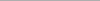 Постум. В каком смысле? Лиза. Я  ушла, врезала, отдала концы, я жмур. Постум. Да ладно!?Л и з а.Ага, легла в снег заживо, окачурилась, заснула!  Вы все мне снитесь, вы все в моем посмертном  сне. П о с т у м. То есть здесь... рядом со мной...... вас нет?
Лиза. Не-а.
Постум. Вы под снегом?
Л и з а. Подойдите к окну. Вон там...... мое тело там, в снегу, около пешеходного перехода. П о с т у м (подходит к окну). Метет замечательно, ничего не вижу. Рядом с деревом? Л и з а. Правее...... видите, голые пятки торчат из-под снега? Постум. Да, вижу! Это ваши пятки? Лиза. Это мои пятки! Он видел, как я вышла на улицу. Но он не видел, как я вернулась! Я прошмыгнула вдоль стены, как мышь! П о с т у м. И долго вы собираетесь продержать его в этом нечеловеческом напряжении? Лиза. До утра.
П о с т у м. То есть, по вашему плану...... к утру, когда встанет солнце, он должен свихнуться?Л и з а. Прозреть! П о с т у м.Будда ждал просветления сорок восемь дней. Л и з а. Тогда я спрячусь   до весны.
П о с т у м. Так сильно его любишь, что готова довести мальчишку до нервного истощения?Л и з а. Я посмотрю, как он запоет, когда пройдет неделька-другая! Постум. Он хорошо поет?
Л и з а. Караоке — его конек! Фальшивит дико, но когда выпьет, иногда попадает в ноты.П о с т у м. И что за преступление он совершил? Дал мужика? Л и з а. Это не измена, это предательство, они давно встречаются, у меня было предчувствие.
П о с т у м (подходит к окну). Вышел из подъезда, топ, топ, топ, идет к машине. Ищет, зовет! Фары чистит, машину, лобовое стекло, хочешь глянуть? Лиза. Нет. Постум.  Сел поехал. Лизы. Найдется чистая рубашка?Постум. На, в горячий душ, быстро!Лиза. Платье в стиральную машину, потом на батарею! Сушиться!Постум. Сел в тачку, завел, стоит, думает, вышел, чистит фары, лобовое стекло, поехал. Лиза. Счастливого пути. Постум. На повороте занесло. Лиза. Чтоб ему не ладно было!ВТОРОЙ АКТ. Сцена первая. Спустя десять дней. Постум входит с ложкой и полотенцем на плече. Лиза у окна, смотри в гаджет. Постум. Супчика хо?Лиза. Спасибо, не.  Постум.  Рассольничек, лучше меня никто не варит. Солененкие огурчики с перловкой. Лиза. Спасибо, не. Постум. Не хо, как хо. Уговаривать не бу. Я тоже пока не. Одному не камиль-фо. Лиза. Проклятый ковид. Опять количество зараженных выросло, почти в два раза.   П о с т у м.Что будет с этой глупой цивилизацией через десять лет? Война будет или не будет, или  революция? Л и з а. Я всю жизнь решала более примитивные задачи...... например, как уехать из маленького города… в большой. Постум. Где сходят с ума от тоски и одиночества. Л и з а. Как войти в переполненный вагон метро, не зацепиться  и не порвать чулки. В сущности, меня некому искать. Детей у меня нет, отца не помню, мама умерла рано, две лучшие подруги  меня пол года игнорят, потому, что я что- то не так сказала и не так посмотрела. Человек, которого я любила меня  предал. Я не смогла свить гнездо, родить ребенка!  Меня давно нет  дома, на работе мир не заметил моего исчезновения. Люди ездят на метро, делают перед  рождеством покупки, балаганят. Постум. Хочешь ребенка? Лиза. Сильно опаздываю, но могу успеть.П о с т у м. Выходи за меня ...  я подлинный, не фальшивка! Сделаем бэбика. Трех. За мной не заржавеет. Я еще о-го-го какой мачо,  реактивный! Турбо! Л и з а. Мы знакомы всего десять дней. Кстати..., что за разница у нас...... годков полста? П о с т у м. Годков эдак триста,  подумаешь. Махни на это ногой.  Обычно к старости поэты деградируют, у меня все наоборот. Я на пике! Старая кожа слетела с меня, мой уникальный талант сверкает! Я влюблен, начитан, я веселый, вынослив, как лошадь, нервно сексуален, еще не так дано двадцать раз приседал на одной ноге, в начале девяностых. Л и з а. Быть музой гения, Вау! П о с т у м. Брошу курить ради такого случая и лакать тоже. У меня отличная коллекция кино! Годар, Фассбиндер, Тарковский! А книжулечки какие...... с ума можно сойти...... от Аристотеля до Хайдеггера. У меня идеальный характер (сам не поверил, в то что сказал П.Г.). Л и з а. Что еще?
П о с т у м.Мечтаю, чтобы ты закрыла мои глаза! Не друг, не доктор в больнице. Ты! Моя муза! Хочу поцеловать тебя.Лиза. Не надо, ну пожалуйста.  Постум. Как чукча хочу целовнуть.Знаешь, как северные народы  целуются, они шумно вдыхают воздух над дамским плечом, в тундре холодно и губы ничего не чувствуют. Л и з а.Как чукча, да  можно.Он вдыхает воздух над ее плечом. Лиза. Так нежно меня никто не целовал, никто никогда. Голова кружится.Постум. Выходи за меня, деточка, не пожалеешь! Полетим на Чукотку, сыграем веселую свадьбу в юрте, нас обвенчает шаман Коля Иванов! Я целуюсь лучше любого алеута. У кромки моря нас будут ждать гости — стая тюленей! Мы накормим их свежей рыбой! Огромные альбатросы, птицы-священники будут парить над нами и читать из “Песни Песней”! А? Лиза. Я всегда любила снежные зимы, но больше никогда такие любить не буду. Постум. Знаешь что такое трагедия, это когда ты дедушка, а тестестерон 18. Лиза. 18 это много? Постум. Очень. 18 даже в 18 много. Звонят в дверь. (Подходит, смотрит в глазок.) Мент, тот, что меня допрашивал, заходил в гости, что ему приспичило, а такую познь? Ступеньков его фамилия! Спрячься, сгинь! Лиза. Куда? П о с т у м. В ванную! Нет, в шкаф, а вдруг ему приспичит. Двенадцать ночи! Чудеса! Л и з а исчезает в ванной. Постум открывает дверь. Ступеньков. Здравствуйте! Постум. Доброе утро! Ступеньков. Извините за позднее вторжение.Постум. Уж полночь близится, а мент уж тут как тут! Ступеньков. Шел мимо, глянул, а в окне свет, осмелился поэтому.Без десяти ноль ноль, я на секундочку. Постум. Ну что, вы до сих пор не нашли ту самую женщину? С т у п е н ь к о в. Однако-жне сдаемся. Попросил меня еще раз соседушек опросить мой начальничек. То есть вы так ничего и не припомнили? Постум. Ничего! С т у п е н ь к о в. Жаль. Вот вам фотография, если увидите...... позвоните. (Видит на столе листок бумаги.) Судя по расположению строчек на листе, это стихи. Постум. У меня есть такая фота, вот она. Ступеньков. Такой у вас нет, это другая, она в шапке, но говорят больше похожа. А что за стишки, можно почитать? П о с т у м. Кыш, руками трогать. совсекретно! Сам прочту. А где очки, вот гадины, куда же вы запропастились? Позволю себе импровизацию, в таком случае. Ступеньков. Я замер.
П о с т у м (импровизирует).
Не успел я на ночь умыться и спать завалиться,Одеялом укрыться, перед сном помолиться! Мент-полуночник ко мне посмел заявиться!
Без бухла, налегке!
С фотографией в правой руке.
Все ищут женщину.
Маньяки. Менты. Студенты.
Одинокие миллиардеры.
Лесбиянки, пенсионеры,
Все ищут красавицу,
Чтоб потереться о девочку,
Чтобы оплавиться! Где ты, красавица?
Где, где?
На далекой звезде!
Ты, мент-полуночник, Мне чинариком гаснущим Мозг освети! Все ищут женщину И не могут найти. Ступеньков. Гениально, служивый! П о с т у м. А ты, сынок,  пишешь стишки, балуешься? Ступеньков. Работаю в жанре суровой прозы...... убийство, изнасилование, ограбление,  сегодня утром висельника из петли вынимали. П о с т у м. В Древнем Китае брали на государственную службу, только если кандидат писал стихи. Приходишь устраиваться на работу, а какой-нибудь господин Чжо Лянь спрашивает: “А ну-ка продекламируйте с выражением, товарисч!” Ступеньков. Знаю, они писали такие короткие, в три строчки. Как их там называли? Хайку? П о с т у м. Хокку! Малыш! Японцы. Не китайцы. Какое невежество! В Китае поэты руководили строительством ирригационных сооружений! С т у п е н ь к о в. Я не пробовал, может получилось бы. П о с т у м. Дарю тебе  блокнот, почти нулевый! И шариковую ручку! Я, между прочим, очень знаменитый бумагомарака, так что береги эти вещи, они тебе как благословение свыше! Постарайся проникнуться возвышенным состоянием, малыш, если я увижу эту Лилит, с фотографии, я те наберу! Ступеньков уходит. Лиза выходит из ванной. Л и з а. Шикарные стихи! П о с т у м. Посвящаю тебе! Л и з а. Бесплатно? П о с т у м. На этот раз, да.Поэзоимпровизация для мента и ночной девушки в шкафу! Л и з а. Что с тобой, ты себя плохо чувствуешь? П о с т у м. Чукчу покачивает, нацеловался до одурения! Л и з а. Слышишь шаги? Постум. Да. Л и з а. Поднимается по лестнице...... по ступенькам... П о с т у м. Ступеньков! Вверх по ступенькам! Открывает дверь ключом. Входит в квартиру твоей бабушки! Л и з а. Что он там делает?
П о с т у м. Он ищет тебя. Водит носом, глазищами  туда-сюда. Ищейка! Звонок. Входит М и ш а. Привет!
М и ш а. Привет! Постум. Ты откуда? М и ш а. Холодно сегодня! Мороз собачачий! Л и з а. Вы пешком?
М и ш а. Шатаемся с Коляшей, собираем светлячков.
Л и з а. Кто такой Коляша? 
П о с т у м. Коляша — наш друг! Тот самый, который резко стартанул в небо.М и ш а. Светлячок — это взгляд, полный сочувствия. Мне улыбнулся таксист — это светлячок, засмеялся прохожий —еще один. Не мы похоронили, а Михаил Аркадьевич похоронил, то есть я! А кто-то похороны прогулял! Здравствуйте, Елизавета. Л и з а. Здравствуйте!
П о с т у м. Я это не люблю, людей закапывать в землю, лично мне это кажется нелюбопытным занятием во всех отношениях. М и ш а. Могилку вырыли экскаватором...... земля была каменная! Гроб стоял на металлической тележке. Прощаться пришло человек десять. Коляша лежал такой тихонький в гробу, умиротворенный...... типа намыкался. Потом очнулся, как вскочит на ноги, как побежит через кладбище, ну мы вприпрыжку за ним по буеракам, кладбище-то на выселках новое, обычное задолбайное поле! Поймали мы Коляшу, затолкали обратно  в гроб, стали гвозди в крышку заколачивать, молотки стучат... а он читает свои стихи...... из-под крышки... значится! С выраженьем! Старается! П о с т у м. Прожил замечательную жизнь в литературе...... так и не понял, что с выражением читать нельзя! М и ш а. Стали гроб в землю опускать, а он читает  свои детские стишата, я заплакал! Л и з а. Вам надо было бы, Михаил Аркадьевич, попробовать себя в прозе...... вы потрясающий рассказчик! П о с т у м. Кладбищенские триллеры,……сейчас это модно. М и ш а. Для романа — это терпение надо иметь, я...... спринтер...... сел...... поймал рифму, три минуты, и готово. П о с т у м. Напишет две строчки, потом пол года балдосит о муках творчества, бездельник. М и ш а. Ты можешь меня не уничтожать морально? Сдержаться в присутствии красивой женщины? П о с т у м. Я над тобой работаю, пустышка! Ты моя Галатея! Миша. Ты на себя посмотри, трудяга, отредактирует четверть страницы и давай эротическое кино на потолке смотреть, нас водила молодость в сабельный поход! Постум. А ты не мог бы мне эту прядъяву с глазу на глаз выкатить, Иуда! Миша. Не кусайся, пес двуногий, не придется раны на себе  зализывать. Постум. Интеллигентишко ты в первом поколении, сын прачки. Миша. Я тебя отравлю, подсыплю в рассольник мухамора сушеного, допоешься малява. Лиза. Ребята, пожалуйста, перестаньте ссорится, пожалейте.Постум. Тише, кто-то еще поднимается по лестнице.
Л и з а. Ох,какая слышимость! П о с т у м. Твой! Нет, не  он. Это следак, оба-на, пошел гулять. Расхаживает из угла в угол.  М и ш а. Завтра Коляшин литературный архив, все что за жизнь накалякал,  племянница вывозит на помойку. Если сегодня ночью  не вывезем, все пропадет! У меня квартира два на два...... мне некуда! Постум. У меня два на полтора! Ты один доживаешь, а я с музой, разницу осязаешь? Миша. Что же  делать, голову уже поломал?
П о с т у м. Тупик! Миша. Кто-то еще по лестнице поднимается, тише вы! Глянь в глазок. Постум (смотрит в глазок). А вот это твой пацан. Вернулась  псина на свою блевотину.Миша. Пойду постою под дверью, послушаю, о чем они там трут, поднимается в носках по лестнице, останавливается у двери, квартиры сверху, слушает).Сцена вторая. С т у п е н ь к о в один в квартире,  расхаживает по квартире, рассматривает стены, вещи. Дверь открывают ключом, входит Ирошников.Сергей. Доброй ночи!
Ступеньков.Дверь за собой закройте, по ногам тянет… здравствуйте. Сергей. Вот подумал……тихонько ключиком  дверь открою, войду, она стоит, смотрит на меня испуганная такая, девочка моя. Ступеньков. Очень плохо выглядите, проходите, не стойте в дверях.Сергей. Как думаете, она могла покончить собой? Ступеньков. Ее видели босой в одном платье,  шла по улице, в машину сесть не захотела. Так что вполне. Могла уйти в промзону, недалеко железная дорога,  прилегла в снежок,   заснула. Человек быстро засыпает от  переохлаждения, снега выпало в тот день выше крыши, попробуй после  найди. Сергей. Я сказал ей… иди проветрись! С той ночи толком и не спал, бессоница, какие то все ужасные мысли. Ступеньков. Зачем вы включили телевизор?Сергей. Я смотрел телевизор, вот так сидел, (показывает), вот так смотрел, сидел так вот курил, потом  встал, выбросил окурок в форточку. Стакан с виски стоял вот здесь на полу, рядом лежали сапоги, оба, с высокими голенищами на низком каблуке, за окном шел такой же снег. Ступеньков. Не переживайте так сильно, не надо…  если она ушла из жизни, это ее добровольный выбор.  Сергей. Если моей вины нет, почему я  думаю об этом и не могу соскочить,  не думал, что меня так сильно зацепит. Ступеньков.Хотите, я вызову “скорую”, вас уколят, внутривенно, поспите денек-другой и со свежей головой искать ее под снегом. Сергей. Я пил снотворные, отключиться не получилось.Ступеньков. Транквилизаторы, амфетамины?Сергей. Ни-ни. Ступеньков. У вас скачут, они огромные. Сергей. Что вы, что вы, ни-ни, ни! На работе и дома не появлялась, как думаете, куда она могла пойти? Ступеньков. Рядом железная дорога, куда угодно, в  промзону или вдоль железки в пригород.Сергей. Устала, легла на снег, в отбойник, заснула, ее замело снегом, так?Ступеньков. Скоро весна, снежок  растает,  на поверхность выползут подснежники, мы их собираем каждый год. Красивые и холодные цветы. Мы дарим их женщинам из медсудэкспертизы. Кто-то выпил лишнее, у кого сердце остановилось, много бездомных. Какие только экзотические способы люди не находят, чтобы свести счеты с жизнью. С е р г е й. Машины гудят, снег убирают круглосуточно, а толку.
С т у п е н ь к о в. Вызовите такси, поезжайте домой, попробуйте заснуть. Сергей. А вы? Ступеньков. А я останусь. Сергей. Вдруг вернется, да? Ступеньков. Вот, подарили блокнот, шариковую ручку, для того чтобы я написал первое в своей жизни стихотворение…  попробую. В Древнем Китае не брали на государственную службу, если не умеешь писать стихи. Сергей. Буду искать ее под снегом, и вы ищите ее под снегом, хорошо. Она подснежник, она под снегом. Сергей уходит.Сцена первая. М и ш а идет через заснеженный парк. М и ш а. Наша жизнь уже случилась! Чем, собственно говоря, мы можем похвастаться... Что остались наивными детьми! Иисус сказал… будьте, как дети. Но вместо этого христиане, стали поклоняться мощам мертвых, смерти. А в храмах надо было раздавать скакалочки и плюшевые игрушки. Беда, да. Зато мы не уйдем из жизни циниками, единственное достижение, но это великое достижение, согласен, Коля? Хочешь выпить? (Достает бутылку водки.) Я первый. (Делает глоток.) А это тебе! (Льет на землю.) Ну что, вкусная водочка? Пей сколько хочешь! Ты дух,  у тебя ни печени, ни поджелудочной! Алковозлияние без последствий. (Видит Сергея.) Смотри, Коляша, знакомые все лица. Это мальчик нашей девочки. Ромео! Джульетта спряталась. Ромео превратился в шелудивую дворнягу, он ищет ее под снегом! (Подходит к Сергею со спины, смотрит.) Привет, друг, что потерял, кошелек? Сергей. Отвали, дед!
М и ш а. Ее здесь нет! У тебя под ногами, в сугробе ее нет! Сергей. Кого у меня под ногами нет?!
М и ш а. Девчонки, которую ищешь!
Сергей. Кого я ищу?
М и ш а. Лизавету, Лизаньку, Элизабет!
С е р г е й. Откуда тебе известно? М и ш а. Ясновидящий! В шесть лет взял в рот оголенные провода! Испытал инсайт. Она уехала  за город на электричке. Спустилась с платформы вниз, вошла в лес, легла в снег и смежила веки! Окоченела бедняжка, стала тверже бамбука. Стеклянными глазами смотрит в  Бога! Мертвая рыбка из морозильника. Иней на ресницах! Желудок твердый, как камень. В желудке сто пятьдесят виски.Секундочку...... я вижу этикетку...... уточнение! Ага! “Лафроиг”! Хорошо, что в наших лесах уже не водятся дикие звери, они бы ее уже давным-давно погрызли, ну крысы там, мыши может уже полакомились. С е р г е й. Где, на какой станции она сошла? М и ш а. Я дал подписку о неразглашении! Сергей. Кому? М и ш а. Ангелам по имени Анод и Катод, тем самым, что подарили мне ясновидение. Сергей. Я хочу увидеть ее!
М и ш а. Зачем тебе холодная тушка? Ты некрофил? Любишь похолоднее?
Сергей. Где она? Я  дам денег. М и ш а. Дорогое удовольствие, сынок! Насладиться зрелищем замороженной форели. Сергей. Сколько? М и ш а. Бутылка водки и упаковка томатного сока. С е р г е й. Договорились! Поехали! Миша. Куда? Сергей.Туда, на станцию! В лес! М и ш а. Смотреть на рыбку? Сергей. Да! М и ш а. Ты каких дэвушк больше любишь......теплых или холодных? Сергей. Теплых! М и ш а. О! Молодца! А хочешь, я согрею форель, вдохну в нее жизнь?! Верну с того света! Форель оживет. Кровь закипит, ударит хвостом о февральский лед, воскреснет! Сергей. Хочу! Да, я очень хочу!
М и ш а. Ну что ж. Начнем процесс воскрешения. Прямо здесь и сейчас! С е р г е й. Что будем воскрешать? Миша. В смысле? Сергей. Тело где? М и ш а. Воскрешать девчонку  будем здесь, а воскресать она будет там! Сергей. Да, там на опушке! Миша. Да! Начинаем! Аванс, пять тысяч рэ с тебя. С е р г е й (отдает деньги). Хватит? М и ш а. Это лишнее, возьми! (Возвращает две купюры.) Это не обыкновенное пальто — это волшебное, магическое пальто. Пальто тире магазин. Выдает выпивку двадцать четыре часа в сутки без ограничений. Денежки в кассу. (Кладет деньги в верхний карман.) Товар из-под полы. (Достает бутылку.) Это товар! А вот это чек! Возьми! С е р г е й. Грандиозно!
М и ш а. А вот это  закусь- томатный сок! (Достает пакет сока из-под полы.) Теперь я должен задать тебе несколько вопросов. Сергей. Зачем?
М и ш а. Чтобы у нее кровь по жилам пошла.
С е р г е й. Хорошо. М и ш а. Вернемся к сексуальному  поцелую на перекрестке. Итак...ты сидел на совещании и разглядывал сексуальную телку, сотрудницу. Веру Бланк? Так? А вот и стаканчики. (достает из кармана стаканчики).С е р г е й. Я живой, точно? Или я в аду?М и ш а. Ты живой,  ты в аду, малыш. Это частный ад. Ты его купил. А теперь бродишь с ним, как школьник с рюкзаком и носишь в своей душе. Сергей. А ты кто? Миша.  Я алкоголик. Алик. Бухарик.  Сергей. Ты в моем аду? Миша. Я в своем раю. Сергей: Везет. Миша. Ближе к телу, мы  твою женщину  воскрешаем, или как?Сергей. Да. Однозначно, да! Миша (наливает в стаканчики). Наливаю. Ты сидел на совещании и  разглядывал телку. С е р г е й. Было.
М и ш а. Потом вы замазали сделку и ты пошел провожать ее к машине. И на перекрестке вы впаялись друг в друга, как две океанские черепахи, наполненные тестостероном. Одну разлюбил и полюбил другую? Втрескался что ли? С е р г е й. Все стало слишком серьезно. Мы слишком далеко зашли. М и ш а. Что значит слишком далеко. С е р г е й. Отношения стали слишком серьезными. Это не входило в мои планы! Я захотел сбить температуру...... стал потихонечку убивать  чувства. М и ш а. Необходимо внести в твое сознание элемент алхимической мистериальности! Сергей. Ок. Супер. Эгри, я согласен. Миша. Это тебе говорю я, наследник Заратустры, рожденный от брака Алистера Кроули и Надежды Константиновны Крупской! Ты пойдешь ко мне в ученики, в  рабы! Иначе никогда ее живой не увидишь никогда. Я должен подвергнуть твой отцифрованный, злокачественный мозг процессу волшебной трансмутации! Поклянись, что будешь повиноваться! С е р г е й. Клянусь!Миша. Чем?
Сергей. Всем на свете!
М и ш а. Всем на свете? И жизнью? Сергей. Да. М и ш а. Годится, дружок! Нарушишь клятву, я превращу тебя в жабу и посажу в аквариум с десятью самцами! Икру будешь метать тоннами! Скажи: слушаюсь и повинуюсь, мастер! С е р г е й. Слушаюсь и повинуюсь, мастер!
М и ш а. Итак, начинаем процесс трансмутаци! Смотри...... кто это?Сергей. Где?
М и ш а. Вон там греется на вентиляционном люке? С е р г е й.  Бомж! М и ш а. Нет это Бог! Живой Бог! Он голодный, как собака!  Иди подай ему милостыню...... и попроси прощения! С е р г е й. За что просить прощения? М и ш а. Какой-то сумасшедший сифилитик сказал, что Бог умер, и все поверили! А он никакой не жмур, однако весь  живой сидит на грязном снегу и просит милостыню, демонстрируя нам терпение и смирение, а прохожие, типа верующие, задыхаясь от гордыни, брезгуют подать копеюшечку. Мы давно не жертвовали ему, он обнищал до крайности и вынужден побираться. Иди! Подай ему! Сергей(подходит к бездомному, подает, возвращается).Я дал ему денег. М и ш а. Сколько? Сергей. Две тысячи. М и ш а. Прекрасно, это ему лет на пятьсот хватит, пошли, двигай костями. Сергей. Иду за тобой, учитель. Миша. У тебя большая квартира, сын мой? Сергей. Два футбольных поля, ну чуть поменьше может.
М и ш а. Мы сделаем в этой квартире литературный музей. Одного малоизвестного поэта.
Сергей. Зачем?
М и ш а. Не зли меня, малыш, иначе ты не увидишь форель ни живой, ни мертвой. Сергей. Хорошо! М и ш а. Нам нужно поймать грузовую машину. Огромную грузовую машину! Видишь “газель” на той стороне улицы?  Нам нужна эта машина, за мной, мой юный неофит!Они уходят. Сцена четвертая. Сцена первая Квартира Сергея. В двух комнатах расположился Коляшин архив. М и ш а сидит за компьютером, печатает. На полу в ботинках и пальто спит С е р г е й. Звонок в дверь. Сергей не реагирует. Миша идет открывать. Входит П о с т у м. Постум. Привет!
М и ш а. Привет!
Постум. Где я?
М и ш а. Литературный музей. Постум. Чей? М и ш а. Аж Николая Пелагова. Постум. Мне бы такой! Шикарно! А это кто на полу лежит? М и ш а. Заведующий научным отделом! П о с т у м. Оба-на! В доску! Кто его выбросил на клеточный уровень? М и ш а. Не спал десять дней! Жрал какую-то дурь. Постум. Кокс? Миша. В последние годы так расширился диапазон, то есть ассортимент, не уследишь, однако. Нужна наркоэнциклопедия.Постум. О, Дон Винченцо! М и ш а. Он! Мы с ним вчера перевозили экспонаты...... вдруг он споткнулся о томик Пушкина, упал... и отключился. Вторые сутки без задних ног! Пошел тридцать четвертый час...... я слежу за временем. П о с т у м. Отдал  хоромы под литературный музей? И жаба его не  укусила? Миша. Личико покосилось, однако же  сдержал стон, мужик однако, мать его. Постум. А ты что ему за это? М и ш а. Операцию по расширению сознания. Начал инициировать в мальчонке дух! Постум. Зачем ему дух?
М и ш а. Он влюблен в человеческую самку,  хочет любить ее в дальнейшем. Но не может побороть  эго. П о с т у м. Влюбился в человечью самку? Миша. Да.
П о с т у м. В шалаву подзаборную? М и ш а. Нет, в хорошую женщину, но любить не может, нет органа. Постум. Писюна нет, пестика?
М и ш а. Духовного органа нет.
П о с т у м. Ты хочешь пришить ему духовный орган? М и ш а. Я проведу его через каскад художественных акций, хеппенингов и мистерий. Он воскресит Коляшу и обретет Дух! Центральный хеппенинг так и будет называться... воскрешение Пелагова! П о с т у м. И как он станет воскрешать нашего Коляшу? М и ш а. Соберет его посмертную книгу собственными руками, ну, под моим, естественно, руководством, а после профинансирует издание, потратится на рекламу, на продвижение...... все по- взрослому! И сама мистерия воскрешения будет способствовать зарождению Духа в его костях, черепе, ресницах, предстательной железе. В этом смысл трансмутации! П о с т у м. Сказочный мечтатель, вот кто ты, Мишань, идиот!
М и ш а. Красивая пара, они мне понравились. А ты почему светишься, инок? А?
П о с т у м. Нимб увидел над моей головой? М и ш а. Дикий, возбужденный собачий глаз! Что случилось? П о с т у м. Мы решили пожениться! Миша. Кто вы? П о с т у м. Я и Элизабэт. Сделал ей предложение! М и ш а. И она согласилась? Постум. Да. Мы любим друг друга! М и ш а. Развалина старая! Любовь для молодых! Куда ты лезешь!?П о с т у м. Она разочаровалась в юных позитивистах. Ей нужен волшебный трубадур, сказочный менестрель, это я! М и ш а. Посмотри на себя в зеркало, менистрель, кобелина ты бэушная! П о с т у м. Только ты за порог, целуемся до помрачения гипофеза, аки школьники!Я еще могу стать отцом, как Моисей! Мы подарим миру новенького свежего Бога, он сделает то, что не смог сделать Иисус, спасет человеков от зациклености на самих себе! Простой парень в брючках и пальтишке, вот он выходит из метрополитена, закуривает. Невидимый миру спаситель! Ты против того, чтобы мы спасли человечество? М и ш а. Я?! Конечно против!
П о с т у м. Еще не хватало у тебя просить благословения! М и ш а. А ты попроси у меня благословения!
Постум. Руки не распускай!
М и ш а. А ты попроси у меня благословения! П о с т у м. Благослови мусорные баки, проституток и пряди сухого оно, что обильно лежит на газонах, слава жителям нашего мегаполиса! Они не убирают за своими собаками! М и ш а. У девочки депрессия, она вся выгорела изнутри, и ты этим воспользуешься?! П о с т у м. Чем больше в женщине выгорает, тем больше в ней остается! Когда их сжигали на костре, они бежали бегом с костра на свидание! По крайней мере, рядом с ней будет человек, который ее не предаст. М и ш а. Скоро весна! Запах талой земли сочится из-под снега! Собаки там такое вытворяют! А ты хочешь, чтобы она сидела на подоконнике и слушала твои стишата? Ей нужен молодой жеребец! Вот он, посмотри на него! Какая шея, грива! Настоящий производитель!!! П о с т у м. У нашей девочки сегодня день рождения. Она нас приглашает. Миша. Куда?
П о с т у м. Круглосуточный мексиканский ресторан. В два ночи. Деньжаток где-то  надыбала, собирается съехать.М и ш а. А подарок? П о с т у м. Просила не заморачиваться. М и ш а. Действительно! Что мы можем подарить богатой девушке бизнес вимен, кроме полинялой небритости? Постум. Жду  внизу.
М и ш а. Погоди, вместе выйдем!
Постум. Мне нужно отлить.
М и ш а. У нас в музее два туалета, заодно руки ополоснешь. П о с т у м. Я уж заглянул...... больно шикарно...... хрусталь и мрамор...... из меня не потечет! На улице оно естественней! Ветерок под жопу поддувает, струю уносит влево, что само по себе мистично. А ручки...... те снежком ополосну. М и ш а. Очеловечим хоромы, Павлюндель! Посмотри, какой я бардачелло в кабинете устроил! На стенах сделаем граффити,… “Николай Пелагов — великий национальный  поэт”! Здесь восемь комнат!П о с т у м (толкает Сергея). Эй вставай, Ромео, мать твою, жизнь проспишь! (Постум  уходит.) Миша (смотрит в окно). Опять метель полетела. С е р г е й (просыпается). Где я? М и ш а. В собственной кроватке, малыш! Сергей. Я заснул? М и ш а. В ботинках и пальто. Тридцать четыре часа тому назад. Без остановки, в две ноздри...... посвистывая! С е р г е й. И что... ты не смог снять с меня мокрые ботинки? М и ш а. Разве я похож на всепогодную   служанку? Сергей. Нет. М и ш а. Скажи, что удивительного здесь происходит? Сергей. Я не знаю. М и ш а. Ты со мной разговариваешь! С е р г е й. И что в этом удивительного? М и ш а. Что от рождения ты пользуешься словом и ни разу не удивился этому! Сергей. В каком смысле? М и ш а. Господь дал нам слово. Мы пользуемся этим даром и не обращаем на это внимания! Мы не замечаем этого чуда! С е р г е й. Смотрит на телефон.) Двадцать шесть пропущенных звонков! М и ш а. Мы должны поблагодарить Бога за дар слова. На колени, раб! Сергей. Только не это, мастер! М и ш а. Я сказал: на колени! Сергей. Перед кем на колени? М и ш а. Пред Всевышним! Сергей. Ну хорошо, вот стою! М и ш а. Я буду говорить тихо, а ты кричи во всю глотку! Сергей. Куда кричать?
М и ш а. В уши родному городу! Я открываю окна настежь! Хэппининг номер 36 бис! Поблагодарим Господа нашего за дар слова! Повторяй!С е р г е й. Поблагодарим Господа Бога за дар слова!
Миша. За то, что он дал нам букву “а”!
Сергей. За то, что ты нам дал букву “а”!
М и ш а. Поблагодарим за букву “в”!
С е р г е й. Поблагодарим за букву “в”!
М и ш а. И за слово “авва”!
Сергей. И за слово “авва”!
М и ш а. Поблагодарим Господа за букву “м”.
С е р г е й. Поблагодарим Господа за букву “м”.
М и ш а. И за слово “амен”!
Сергей. И за слово “амен”!
Миша. Амен!
Сергей. Амен!
М и ш а. И за слово “сенокосилка”! Отдельное спасибо! С е р г е й. Отдельное спасибо за слово “сенокосилка”! М и ш а. Громче! Чтобы город проснулся!
С е р г е й. Отдельное спасибо за слово “сенокосилка”! М и ш а. Человек- это сознание, оно произошло из языка.Позитивист ты  мученик,   появляется в твоих глазах человеческое, но слишком медленно. Вот  черновики,  эссе безвременно усопшего нашего брата Николая Пелагова о Лотреамоне и Алоизюисе Бертране. Попытайся разложить странички по порядку. И пронумеруй. Они не пронумерованы. Соединяй по смыслу предложений. Сергей. Лотреа-кто? Миша. Латреамон. Так звали поэта. Сергей. Ты куда?
М и ш а.В сказочный город, в неизвестность в интегральное бу-ба-бо! Чао! (Надевает пальто и уходит.) Сергей. Во что ты превратил мою шикарную  квартиру, склад утиль сырья, нереально адский бардачелло, ничего подобного в жизни не видел, горы мусора! Миша.  Маркс считал началом истории момент когда обезьяна взяла в руки камень и сделал из другого камня орудие производство палку- копалку.  У меня другая точка зрения.  Во времена верхнего палеолита человека похоронили лицом на восток  и положили ему с собой в дорогу самое необходимое топор,  копье немного зерна. С этого духовного метафизического акта началось человечество, ту же секунду на небе появился первый Ангел. За спиной крылья, в руках острое копье или знамя. Это не мусор, малыш, это  немыслимые сокровища.Сцена пятая. Мексиканский ресторан. За  шикарно сервированным  столом Лиза, Постум, Миша. Стол ломится от явств. За полночь. Ресторан почти пустой, вдалеке у окна посетитель, сидит спиной к залу. Постум. Я вижу сны, точно вижу, но не помню ничего, в голове  дырина, в ней сквозняки, все улетает куда-то.Л и з а. Одной моей знакомой снится исключительно позитив, никаких ужасов, она открывает глаза и сразу же записывает, налейте мне водички. Постум. Кто ее научил записывать?
Л и з а. Сестра.
Постум. А ее кто научил?
Л и з а. Одна женщина в поезде. Миша. А ту кто научил? Л и з а. Одна девочка на воздушном шаре! Миша. Дзен! Лиза. Я вздрогнула, неожиданно очень.П о с т у м. Он испытал просветление, сатори! Лиза. Нож  для стейка очень острый, я могла порезаться.М и ш а. Извинияйте, подлинное просветление всегда настигает неожиданно. Мамонтятина! Великолепно! П о с т у м. Я вегетарианец. Л и з а. Мясо — это чистый гемоглобин. Гемоглобин — это транспортный белок. Он поставляет кислород в мозг. Ты много читаешь и пишешь, любимый! П о с т у м. Ты заботишься о моем мозге, девочка моя, это так трогательно! М и ш а. Заплакал! Больше не наливать! Л и з а. Павел Андреевич, успокойтесь! П о с т у м (вытирает слезы). Это так мило! М и ш а. Еще бы! А о моем мозге кто позаботится? П о с т у м. Патологоанатом! Л и з а. Павел Андреевич! М и ш а. Мы день рожденья празднуем нашей музы или упражняемся в чернухе?! П о с т у м. Не нашей, а лично моей собственной музы! М и ш а. Для друга пожалел? Постум. Ты мне в друзья не набивайся, я тебя второй раз в жизни вижу! Л и з а. Не ссорьтесь!
П о с т у м. За гения чистой красоты! За тебя, любовь моя! Выпивают.
В ресторане появляется С е р г е й.
С е р г е й (подходит к их столику). Здравствуй, Лиза.
Л и з а. Вы обознались. Я не Лиза. Сергей. Я присяду?
П о с т у м. Ты хочешь, чтобы незнакомец присел за наш столик? Лиза. Не хочу!
П о с т у м.  Двигай лапами в сторону выхода, друг! 
С е р г е й. Лиза, только два слова! М и ш а. Как ты нас нашел, змееныш?! Он не спал, он притворялся, он все слышал......посвистывал и похрапывал, сука, и как натурально! И ножками подергивал, судороги во сне  имитировал, актеришко замурзанный! П о с т у м. Вам, голубчик,  придать ускорение? Единственный посетитель ресторана, сидевший спиной к залу, оборачивается, встает, подходит к столику. Это С т у п е н ь к о в. Ступеньков. Потише нельзя? П о с т у м. А, Ступеньков! Здорово!
М и ш а. Трындец! Ламбада !  За нами следят!
П о с т у м. Что-нибудь написал? Хокку или хайку на худой конец?! Ступеньков. Да вот сижу работаю, царапаю бумагу! Хочу бросить эту грязную работу, уехать в Китай и там заниматься строительством каналов, дамб. Если стишок будет классный, меня возьмут. П о с т у м. Прочитай вслух нацарапанное, давай, интересно, кто не знает это мой ученик, молодой поэт, сыщейка Ступеньков! С т у п е н ь к о в(Постуму).Сыровато еще! (Лизе.) Рад видеть живой, зайдете ко мне в отделение, напишете заявление о том, что вы нашлись..... вот моя визитная карточка. Л и з а. Я обязательно зайду, спасибо!
Ступеньков (Сергею). Как себя чувствуете? Сергей. Выспался.
Ступеньков. Поздравляю, нештяк, только тише, пожалуйста!
М и ш а. Мы нарушаем общественный порядок?
Ступеньков. Вы мешаете мне работать! Я застрял на строчке! Постум. Агась, это иное дело!
Миша. О чем стихи? С т у п е н ь к о в. О Ладонях, о пальцах, о ее ладонях, ее пальцах, ее ресницах, о том, как трудно встретится в этом мире. Пож потише, граждане! (Уходит вглубь ресторана.) Лиза. Присаживайтесь за наш столик. У меня день рождения. Ступеньков. Поздравляю, больше не теряйтесь, не надо… и здоровья вам, и будьте счастливы. Лиза. Благодарю. Ступеньков уходит. Сергей. Лиза!
Лиза. Я не Лиза!
П о с т у м. Она не Лиза! Эта молодая женщина моя супруга... зовут ее Настей, Настеной! Вы не верите? Сергей. Не верю!
П о с т у м. Настенька, скажи...... как тебя зовут?
Л и з а. Анастасией!
П о с т у м. Вот видите...... значица вы обознались! М и ш а (Сергею). Малыш, что ты здесь делаешь? Я еще не закончил процесс трансмутации тебя в метафизическую сущность! Тебе здесь нельзя, малыш, это опасно для жизни! Ступай в музей...... нумеруй страницы, воскрешай Колю Пелагова. Сергей. Вы очень похожи на одну мою знакомую! Л и з а. Неужели? С е р г е й. Да! Этой зимой она покончила  собой,  в одном только платьице легла в снег! П о с т у м. Бедолажечка, как ее жалко! С е р г е й. Я хочу  прощения у нее попросить. Л и з а. Возложите на могилу цветы!
П о с т у м. Отслужи заупокойную. Сергей. Не можем отыскать  тело. Лиза. А я тут при чем?
Сергей. Я хочу поговорить с вами! Как будто вы — это она! Л и з а. Зачем? С е р г е й. Посоветовал психотерапевт найти похожую девушку и поговорить, сублимация это лекарство, он так сказал.М и ш а. Сережик, иди в музей, работай, двигай филологическую науку! Тебя ждут Пелагов, Латреамон, Бертран, они мне уже звонили с того света. С е р г е й. Разрешите, я иногда буду называть вас ее именем?
Л и з а (Постуму). Любимый, этот чел  хочет назвать меня каким-то чужим именем, ты не против? П о с т у м. Пусть балтосит, лишь бы свалил побыстрее! Сергей. Лиза! Она молчит. Скажите...... “да, милый”. Она так говорила: “да, милый”. Л и з а. Сказать, что он милый, Павлик? П о с т у м. Пусть подавится! Л и з а. Да, милый. С е р г е й. Я очень скучаю по тебе, Лиза, я счастлив тебя снова увидеть. Л и з а. Да, милый. С е р г е й. Да, мы стояли на перекрестке и целовались как оглашенные! Я хотел опошлить чувство к тебе, испачкать, избавиться от него! Л и з а. Это очень плохо...... некрасиво...... милый. С е р г е й. Я каюсь! Прости за малодушие!
Л и з а. Хорошо, что каешься, милый!
Сергей. Я люблю тебя! Л и з а. Я ушла из жизни... ...обо мне забывают те, кто еще недавно помнил. Вчера шла по улице и обратила внимание...... уже не отражаюсь в витринах. Это печально, но трогает до глубины души. Благодарю  за то, что предал! П о с т у м. Не говори с ним, он пустой, это все пустое.
М и ш а (Сергею). Ты же поклялся своею жизнью, глупый, повиноваться мастеру! Малыш, иди домой! С е р г е й. Тебя... ждет твоя любимая музыка, сладкая постелька, бокал божоле, ванна на львиных лапах! Поедем, пожалуйста! Завтра проснешься, примешь душ, наденешь любимую шелковую пижаму. Позавтракаешь. Капучино, омлет, круассан с ягодным вареньем! А вечером улетим на море, на Багамы, как мечтали в то утро, из этой холодной проклятой зимы. М и ш а. Проклинать зиму — преступная неосторожность. С е р г е й. Мы будем жить в разных номерах, я не прикоснусь к тебе, обещаю. Будешь одна бродить по пляжу, купаться, наслаждаться теплом и пить вино! А когда захочешь увидеть меня, тогда только позовешь, позвонишь в номер! П о с т у м. Багамы, говоришь! А насладиться сорокаградусным морозом? Не пробовал? М и ш а. Нырнуть в прорубь! Постум. Выйти босиком на лед! М и ш а. Растереться снегом! П о с т у м. По дороге домой жадно съесть мороженое в стаканчике! М и ш а. Прийти домой, открыть первую страницу книги о полярниках! П о с т у м. Представить себя единственным выжившим!М и ш а. Одиноким путником среди арктических льдов! П о с т у м. В разорванной палатке!
М и ш а. И дырявом носке. П о с т у м. А вокруг такая красотища! Льды, торосы! Романтика! С е р г е й. Мы отмучались, девочка моя! Я люблю тебя! Пойдем. Л и з а. Я соскучилась по солнцу. Это сильнее меня, Павел Андреевич. П о с т у м. Ты делаешь ошибку, любимая! Надо с точностью до наоборот...... бежать в зиму, а не от зимы! Мы с тобой поедем на Север, на Чукотку! Будем танцевать с бубном вокруг костра, под нами будет полтора километра вечной мерзлоты! Л и з а. Я хочу на солнце, щекой почувствовать, какое оно горячее. Сергей. Где твое пальто? Постум. Постой, Лиза! С е р г е й (подает пальто). Одевайся! П о с т у м. Оставь ее нам, фуфлыжник! С е р г е й. Я с уважением отношусь к вашему возрасту, однако с трудом себя сдерживаю, чтобы не втащить со всей дури по  голове. Постум. Ногой! Сергей. Не имеет значения! Л и з а. Он свое получил, с лихвой! Отпусти меня, Постум! Я  устала, я никого не хочу искать, не хочу знакомиться с новым человеком. Новый  будет такой же подделкой, как и предыдущий. Я хочу просто жить, наслаждаться морем, теплом и пить коктейли, кайфовать и ни о чем не думать.  
П о с т у м. Так не годится, надо сделать усилие.Это астральный вампир, нулина, фантик, конфеты внутри не было, не и не будет! Сражайся, ищи человека, другого пути нет. Ты останешься с нами. С людьми. С человеками.Миша. Мы последние человеки на планете земля, мы подлинные, не силиконовые  подделки, хочешь своими руками открою свои  ребра, там бьется горячее сердце!   Сергей. Она пойдет со мной! Постум. Нет! Сергей. Да. Постум. Всегда думай о времени! Время есть главное событие в твоей жизни. Л и з а. Я хочу домой. Я хочу  в самолет. Я хочу на Багамы. Я хочу в лето. (Идет к выходу с Сергеем.) П о с т у м. Еще одна трагедия в этом мире. Юную Беатриче уводят от Данте. Держите меня, я влюблен, я опасен, держите меня за руки! М и ш а. Отпусти их. Они не хотят воскрешать умерших, они хотят совокупляться и взбивать соленую пену, как осьминоги! Это молодость, гормоны, это весело и глупо, это жизнь! П о с т у м. Это не жизнь! Это смерть!(Берет нож со стола, догоняет Сергея.) (Бьет его ножом.) Сергей падает. М и ш а. Идиот!  Молоденького мальчоночку… ножиком! Постум. Это не нож, это секундная стрелка. Я Хронос, я бог времени! Л и з а. Сережа! С т у п е н ь к о в (с телефоном, в трубку). Аллё ̧, дежурный...... Дергачев, вызывай “скорую”, проникающее ножевое… в грудь! Нет, не меня... П о с т у м. Вообще жизнь в середине восьмидесятых была достаточно тоскливой, не было такой шумихи, суеты, рекламы, интернета, все было как-то победнее, побледнее, все потертое, …зато были грандиозные кинематограф и литература! Л и з а. Кровь! (Падает.)
Миша. Что с ней?
Ступеньков. Потеряла сознание. П о с т у м. Книги были на бумаге, они не были цифровыми, кино было на целлулоиде, кинокадр дышал фотографической прелестью! Наступила мертвая цифровая цивилизация... Поэзия и литература вымерли вместе с кинематографом. Я зашел в кинотеатр: страшное зрелище, несуществующие виртуальные люди смотрят на цифровых пауков! Бессмысленное нагромождение виртуальности! Дурная бесконечность беспочвенного воображения! Разве Богу нужен такой мир, такой кинематограф, такая литература наполненная цинизмом и абсценной лексикой, я убил и Бог вас  не пожалеет, изыдите! Не-на-ви-жу!                                   Постум падает как подкошенный. С т у п е н ь к о в (прикасается к запястью, трогает лоб ). Влажный, вспотел... сердечный приступ, инфаркт! Перенервничал чуточку. М и ш а (рядом с Постумом).Он никогда  не убивал. С дебютом, Павлик, ты  Иисусик, волшебный гений!Как ты себя чувствуешь, убийца? П о с т у м. Мир расстается с буквой, он идет к цифре, а это значит он расстается с духом! Это совершенно другая реальность! Между буквой и цифрой- пропасть. Я о человечестве. В кафе входит человек. Видит Ступенькова, резко оборачивается и быстро уходит. С т у п е н ь к о в. Остановитесь, стоять!Ступеньков бросается вслед человеку, тот  резко оборачивается, бьет Ступенькова ножом. Ступеньков  падает, человек уходит.Лиза, Постум иСтупеньковлежатнаполу. М и ш а (Ступенькову). Это было нечто, мироздание лопнуло, дало трещину!!!Ступеньков (в трубку). Аллё, Дергачев. Он был здесь,    еще одну “скорую”, я ранен, проникающее ножевое в область сердца, думаю, что это конечная станция. М и ш а. Как вы все грандиозно  падали, словно колонны Парфенона!Завораживает! (Ступенькову.) Возьмисалфетку, кровь бьет фонтаном, прижми, держите, молодца. Ступеньков. В этом блокноте мое стихотворение, если господин Чжао выживет, передайте ему. Миша. Его фамилия Постников. Ступеньков. Это господин Чжао. Миша. Господин Чжао  только что отдал Богу душу, его обесточили, глаза подернулись пленочкой.  Сейчас изо рта вылетит душа. Вот вот полетела, полетела, откройте форточку, кто-нибудь, душа  хочет к Богу. Что ты там написал? Какой неразборчивый почерк. Ага,  вот переписал набело, успел. (Читает с листа) Эта строфа так себе, это средне, это очень плохо, черная графомания а вот это недурноте-с.Летят пушинки тополиные, А я люблю, люблю, люблюТвои ладошки очень длинные, Целую и боготворю. Недурноте-с. Молодчина. С чувством… он целует, он боготворит. Говорят еще минут пять убитые  слышат живых, ты  успел, ты  услышал, ты Ангел. Л и з а (очнувшись). Где я? М и ш а. Мы на Багамах. Лиза. А где океан? М и ш а. Океан, вот он перед тобой. Парусник на горизонте, не видишь? Лиза. Нет. М и ш а. А солнце видишь? Лиза. Нет. Миша. Дельфин выскочил из воды и молится прямо в солнце! Сверкающая молитва превращается в луч! Павлины рассекают на скутерах! Видишь Христа, он идет по воде. На берегу его ждут люди. Они прилетели чартером, они живут в отелях на берегу, all inclusive… все включено, рождение, жизнь, любовь, безумие, смерть. Мы свидетели, вот он Иисус идет по воде! Лиза.  Я хочу пить, водички дайте,  воды. 
М и ш а. Минутку, детка,  потерпи,  я должен прочитать гимн над телом  ушедшего друга, гимн только  сложился в моей голове. Встает на колени над Постумом, декламируетМы главное  не написали!
Мы себя не допознали!
Мы не отрефлексировали сущее!Мы не наговорились!
Мы не напутешествовалисьВ смысл, образ и  слово!
Мы не насмотрелись на бабочек стрекоз и водомеров!Мы не нажглись костров!
Мы не поняли смысл Луны!
Мы не поняли смысл женщины!
Мы не насиделись на подоконнике!Не пересчитали дождинки- снежинки Мы недопознали сущее!!!Мы не отвоевали   наши знамена у демонов!Трубят трубы Царствие небесного, Они зовут нас на священную битву. Ангелы Бога, В битву, За мной!!!Занавес.